WORKING GROUP FOR THE DEVELOPMENT OF A UPOV DENOMINATION SIMILARITY SEARCH TOOLFirst Session
Geneva, September 3, 2014similarity search optionsDocument prepared by WIPO
Disclaimer:  this document does not represent UPOV policies or guidanceThe Annex to this document contains a copy of a presentation on Similarity Search Options made by Mr. Glenn Mac Stravic, Brand Database Section, World Intellectual Property Organization, at the Working Group on Variety Denomination Search Tool (WG-DST).[Annex follows]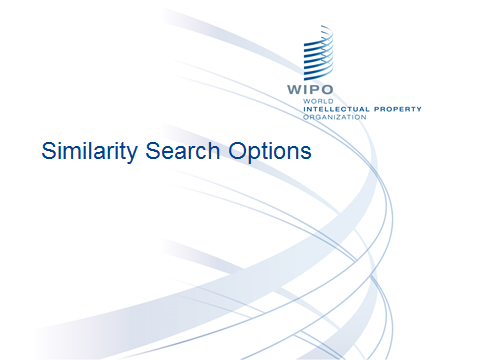 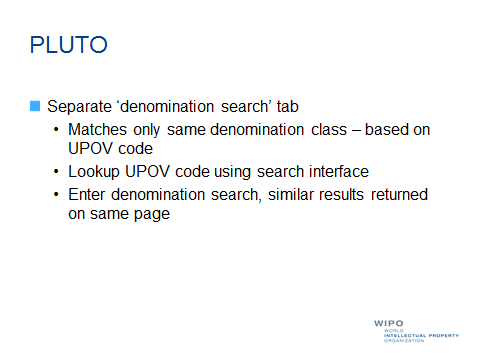 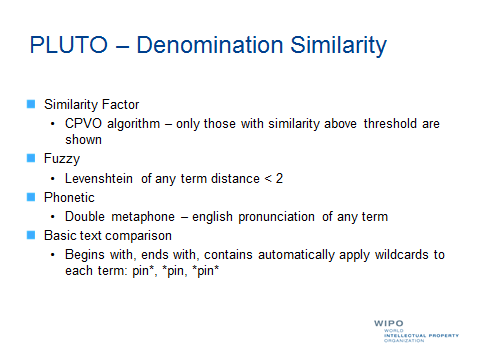 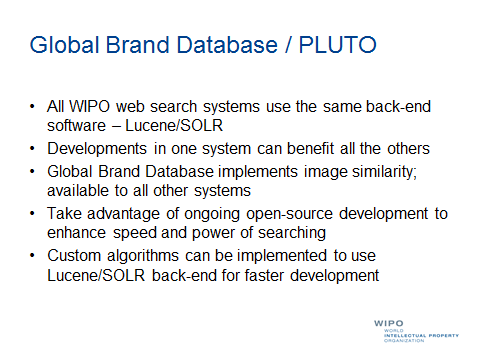 [End of Annex and of document]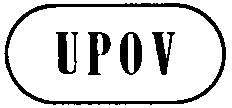 EUPOV/WG-DST/1/3ORIGINAL:  EnglishDATE:  September 4, 2014INTERNATIONAL UNION FOR THE PROTECTION OF NEW VARIETIES OF PLANTS INTERNATIONAL UNION FOR THE PROTECTION OF NEW VARIETIES OF PLANTS INTERNATIONAL UNION FOR THE PROTECTION OF NEW VARIETIES OF PLANTS GenevaGenevaGeneva